What are the food sources for fats, proteins, vitamin A and C What are the functions of each of the nutrients?What is meant by a balanced diet? Label the digestive system. Name the parts in order present in an alimentary canal.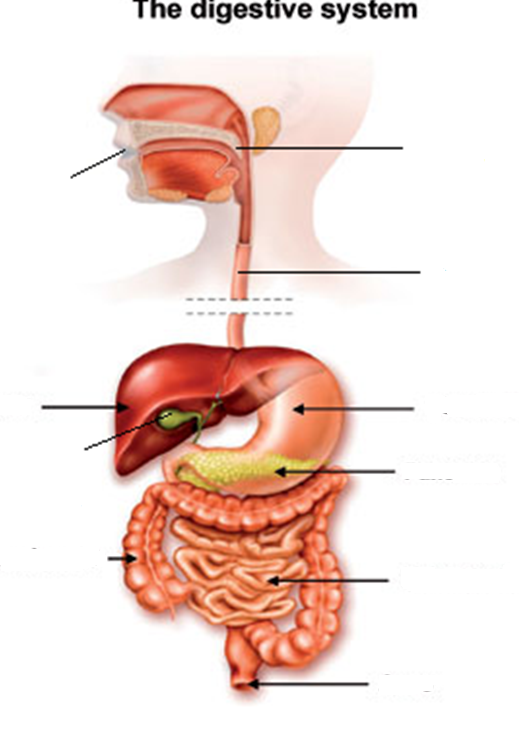 What is the function of the accessory digestive organs?What happens to the digested food in the small intestine?Where does the major part of digestion occur in the body? What is another word for esophagus?Describe the process of digestion in detailWhat is the function of villi?